Тақырыбы:  «Ешкім де, ештеңе де ұмытылмайды» Өтетін күні: 05.05.2017Өтетін уақыты: 13:00 даӨтетін жері: Мектеп алаңы Мақсаты: Балаларға адамгершілікке, отанын сүюге, оны қорғауға баулу. Отанға деген сүйіспеншілігін арттыру. Оларға патриоттық тәрбие беру. Балаларды Ұлы Отан соғысымен, қазақстандықтардың ерлік істерімен таныстырып, ой - өрісін дамыту. Балаларды үлкен адамдарды сыйлай білуге, оларды қадірлеуге тәрбиелеу.
1 - жүргізуші: Жеңіс күні – бүкіл дүниежүзі бойынша үлкен мейрам. Әсіресе, бұл мерекені екінші дүниежүзілік соғыстың бар ауыртпалығын өз мойнымен көтеріп, Отан үшін от кешіп, соғыстың қанға бөккен даласында қайсарлықпен шайқасқан, Жеңістің туын желбіреткен, Ұлы Отан соғысының ардагерлері үшін ерекше мейрам.2 - жүргізуші: Бүгінгі мерекелік шара Ұлы Отан соғысында құрбан болған аталарымыз бен әкелеріміздің, мәңгі жас болып, жадымызда сақталған жауынгерлер мен офицерлер рухына, бейбіт кезеңде дүниеден өткен ардагерлерге, бүгінде ортамызда жүрген Ұлы Отан соғысы ардагерлерінің құрметіне арналады.1 - жүргізуші:Аз емес зар жылаған, егілген жан,
Аз емес өшкен өмір, төгілген қан.
Кеудеге зілді қасірет салды соғыс.
Қирады талай арман көңілге алған
Ұлы Отан соғысына қатысқан: Бауыржан Момышұлы, Мәншүк Мәметова, Әлия Молдағұлова, Мәлік  Ғабдуллин, Талғат Бигелдинов т.б.және де өз жерлестеріміз де бар.
Ол кісілерге құрметпен бас иеміз. Ал осы бейбіт өмірге жете алмаған, ерлікпен қаза тапқан ағаларымыз бен апаларымыздың рухына бас иіп, еске алайық. Жеңіс туын желбіретуде қан кешіп, кеудесін оққа тосқан боздақтарымызды бір сәт үнсіздікпен еске алайық.
(1 мин үнсіздік)АӘД пәнінің мұғалімі Бақытжан Нұсқабаев мектеп директорына рапорт тапсырады.Салтанатты жиынды ашып беруМектеп директоры П.С. ШоқақовАӘД пәнінің мұғалімі Бақытжан НұсқабаевМектеп тік тұр!Мерекелік салтанатты жиынымызда Қазақстан Республикасының Мемлекеттік Ән ұраны орындалсын.Салтанатты саптық шеруХор: "Ақ көгершін"Орындайтын:  Мектебіміздің оқушылары2 - жүргізуші:
Жабады дала төсін нала, қайғы,
Шын қайғы жөн кәріге қарамайды,
Қып-қызыл көлдің бетін сұңқылдаған
Аққулар қанатымен сабалайды

Би: «Катюша»Орындайтын: "Көркем" бишілер тобы1 - жүргізуші:
Ашу менен кек оятты ел намысын,
Отан үшін жан пида болды үлкен сын.
Ер азамат жауменен арпалысса,
Әйелдер терін төкті майдан үшін

Аналар қоштасқанда асылымен,
Арулар қош айтысты ғашығымен
Балалықтың базарын ерте жауып,
Талай жұмыс істеді бала өркен.

Үдетіп соғыс оты қайғы мұңды,
Төрт жыл өтті, соғыс әлі бітпей қойды,
Кемпір шал, әйел бала ауылдағы,
Сеніммен күтуші еді Жеңіс тойды.

Ән: ҚазақстанОрындайтын: 9 сынып оқушылары Салтанат пен Руслан2 - жүргізуші: Соғыс... Сұрапыл соғыс қанша үйдің адамын ұрлады, қанша үйде оттар сөнді, қанша аналар ұрыс даласынан келген қаралы қағазға сенбей ұлдарын күтумен өмірден өтті, қаншама арулар жесір қалып, сәбилер жетімдіктің зарын тартты.

Ән: "Тек алға"Орындайтын: "Көркем" триосы1 - жүргізуші:
Батыр ұл есімдері ақталады
Жыр болып жүректерде сақталады.
Ғасырдан ғасырларға аңыз етіп,
Ұрпағы мәңгі бақи мақтанады.
ӘН: ҚазақстанОрындайтын: 6 "ә" сынып оқушысы  Иман Сымбат2 - жүргізуші: Бүгінгі күн – көптен күткен салтанатты күн, зымыраған уақыттың қанатында жеңістің міне 71-ші көктемі де келіп жетті. Ешкімде, ешнәрсе де ұмытылмақ емес. Ән: "Катюша"Орындайтын: 9 "а" сынып оқушысы Иман СалтанатӘн: "Қазақ жастары"Орындайтын:  Тәжібеков Асылбек1 - жүргізуші: 
Ардагерлерге мың тағзым!
Жеңістің туы мәңгі желбіресін!
Жер үстінің шуағы тарқамасын!
Жеңіс тойы мәңгі жасасын! Мерекелік бейбіт күнде кездескенше аман - сау болыңыздар! Заманымыз тыныш, аспанымыз ашық болсын! Дайындаған:                             А.Б. Избасарова "Бекітемін"№103 жалпы орта мектеп директоры:______________ П.С. ШоқақовҰлы Жеңіс күніне арналған"Ешкімде , ештеңе де  ұмытылмайды"атты мерекелік жиынның сценарийі.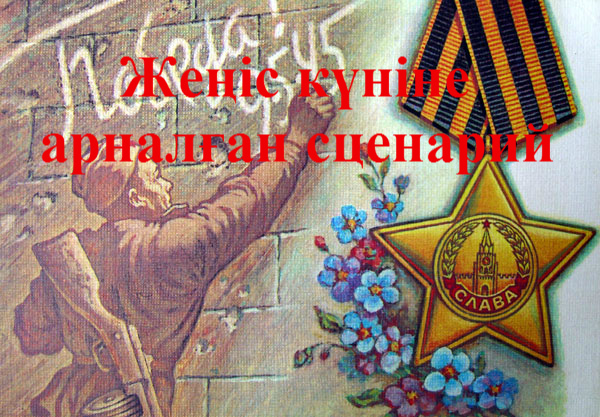 Жеңіс күніне арналған сценарийАвторы: Martebe.kzЖарияланды: Февраль 25, 2015In: Жаңалықтар, Сценарий, Ұлы Жеңіске 70 жылNo CommentsҚоңырау дауысы. Музыка Сахна сыртында дауыстар естіледі:1-ші дауыс: Бұл не ? Естимісің?2-ші дауыс: Бұл қоңырау. Естеліктерді еске салатын қоңырау дыбысы.1-ші дауыс: Естеліктер…. Оларда дыбыс бола ма?2-ші дауыс: Болады ,  болады, тыңда !Фонограмма : Альбинони «Адажио» 
(сахнаға шыққан  шырақ ұстаған  қара киімді  қыздар әр түрлі қимыл үстінде тұрып қалады)Мезгілсіз өлген ардагер ұлдар айбыны,Желбіреп тулар, талықсып тұрса май гүлі.Қуану керек десек те,Ұмыту қиын қайғыны!2.Поклонимся великим тем годамТем самым командирам и бойцамИ маршалам страны, и рядовым,Всем тем, кого нам позабыть нельзя,Поклонимся, поклонимся, друзья!3.Ел үшін сыз топырақ жастанайық,Соғыс жылы кеткен еді қас қарайып.Ортамызда бүгін жоқ сан мың боздақ,Орнымыздан тік тұрып еске алайық!1 дауыс:1418 күнге созылған, 60 елді қамтыған, 120 миллионға жуық адамға солдат шинелін кигізген мұндай соғыс адамзат тарихында болған емес. Бұл сұрапыл майданда қаншама миллион адамның өмірі қыршынынан қиылды. Осынау қанды қырғынға Қазақстаннан 1 млн. 366 мың адам қатысты. Өкінішке қарай, олардың  барлығы туған жеріне қайтадан оралмады.Сахнада алаудың жанында отырғын солдаттар. «Темная ночь» әні Ғани Алғашбаевтың орындауында.  Дауыс:    Анашым,мен өмірді қимай барамын. Сіз 50 жастасыз ,ал мен 24 ғанамын.Мен өмір сүргім келеді мама.  Себебі мен әлі көп іс тындыруым керек еді. Неміс басқыншыларын жеңу үшін өмір сүргім келеді. Менің ажалым үшін біреулер өш алатынына сенемін.Жыламашы, мама. Мен жеңіс үшін өмірімді қидым гой. Халқың  үшін құрбан болу қорқынышты емес.Дегенмен мен  әлі өмір сүргім келеді…. Бейбіт өмірдің, соғыссыз өмірдің  қандай болатынын  көргім келеді… Әннің жалғасы.Почташы  келеді. Сахнада екі қыз.1 қыз: Кім екен қай үйге?.2 қыз : Менікі болар? Дауыс . Жооооқ. Мүмкін емес… Жоооқ …Зәуренің орындауында   «Сөнбейді әже шырағың» әніДауыс:1941 жылдың желтоқсан айында Ленинград қаласының  тұрғындары қиындық құрсауында қалып қойды. 40 гр аяз ,аштық. Туыстарының өлі денесін  шанамен тасыған жүргіншілер ғана қарауытады. Ленинградтық оқушы Таня Савичеваның күнделігінен :«25 желтоқсан 12.30 да  1941 г.-Женя қайтыс болды.25 қаңтар, сағат 3 те 1942 г. Әжем қайтыс болды.Лека —17 наурызда сағат таңғы 5 те қайтыс болды.Ағам…Анам…Савичевтердің барлығы көз жұмды.Тірі қалған жалғыз Таня-ол мен».Дауыс:Соғыс жылдарында Қазақстан тылында жеңісті жақындату үшін еселі еңбек үлгісі көрсетілді. Еңбекшілер майданға көмек ретінде 1600 вагон сыйлық жіберді. Олар жылы киімдер, азық – түліктер еді. Жауға атылған 10 оқтың 9-ы Қазақстан қорғасынынан жасалды. Ел атынан қарт ақын Жамбыл Жабаев жауынгерлерге дем берді. 1941 жылдың басында кәрілікке мойын бұра  бастаған Жамбыл ақын жауға қаламмен қарсы шығып әрбір өлеңін жауға оқ етіп жаудырды. Өмір мен өлім белдескен шақта ақын қуатты жырларымен кеңес жауынгерлеріне жігер берді. Оның жырлары жыл құсындай болып майданға аттанды.Дәуірхан: «Ленинградтық өренім»Дауыс:Бұл жылдары жүрегі Отаным деп соққан әр азамат барынша күресе білді. Әрбір азамат өз Отанына деген антын орындап шықты. Сұрапыл соғыста жүріп  елін, жерін қорғаған майдангерлер  жігерін әнмен жанып,рухын көтеруге дем берген, қайрат қосқан әндер шырқауды да ұмытпады. Данышпан : «Смуглянка» әніСахнада Саматтың монологы.Ассалаумағалайкум құрметті  де, ардақты ата!Сіздің рухыңызға тағзым еткелі келдім. Араға азғана уақыт салып  салып адамзат өз тарихындағы қаһарлы соғыстағы Жеңістің 70 жылдық мерекесін тойламақ. Ұлы Жеңіс Тәуелсіз Мемлекеттер достастығы елдері үшін ғана емес, сонымен қатар әлем халықтары үшін де үлкен оқиға.
Ұлы Отан соғысы Кеңес Одағы халықтарының тарихындағы қасіретті бет қана емес, сонымен қатар ол халықтарымыздың теңдесі жоқ ерлігі мен қажыр қайратының, бірлігінің дәлелі.
Бұл соғыстың азабын тартпаған қазақ халқы жоқ шығар. Қазақ халқының тарихын күрт өзгерткен, бұрылыс әкелген, миллиондаған отандастарымыздың ішінде менің атам-  Әбіл  Күнділдә  Сіз    де барсыз. Мен Сіздің көзінді  көрдім, сұм  соғыс қасіреті жайлы әңгімеңізді естідім.Сіз  1923 жылы Қазалы ауданы , Лақалы  ауылында дүниеге келіп, 1941 жылы ауылдас досыңыз  Сансызбаймен Қазалы  ауданының әскери комиссариатынан әскер қатарына алындыңыз.Майдан даласында алғы шепте неміс басқыншыларымен соғыстыңыз.Ауылдан майданға бірге аттанған қанды көйлек  досыңыз Сансызбаймен қайғы мен шер елге шеңгелін батырып жатқан 1942 жылдың қаңтарынды Калининград  майданындағы  ұрыс кезі болатын. Аспаннан қара бұлт төніп, қара жер қанталап күйіп ,ақ құйын оқтың астында тар окопты  баспана етіп   жан сақтап тұрған  болатынсыздар.  Бір сәтте Сансызбай досыңыз кеудеңізді басын тосып құлап бара жатты. Ол жау мергенінің жарқ еткен оғынан Сізді қорған, басын оққа тосып өміріңізге араша болғанын күңiрене айтқан едiңiз.Ата! Мен сiздiң әр естеліктеріңізден досыңызға деген сағыныш пен құрметті байқайтынмын.Әр сөзіңізде  тұнып тұрған сыр жатыр. Бұларды естіп  қана қоймай, жаттап, үлгi өнеге алуымыз керек.Талай арман-ойыңыз замана лебiне, қыспағына қарай iшiңiзде кеткен шығар.Сiздiң бiзге қалдырған мәңгiлiк өшпес, ғасырдан ғасырға жетер мұраларыңыз  ең құнды сыйлық –бейбіт өмір үшiн ұрпақтарыңыз мәңгi қарыздар.Міне , атамның өмір жолы осындай!Ата! Бақытты болашақ, тәуелсiз ел сiздiң аңсаған арманыңыз едi. Бүгiн сiздiң арманыңыз – ұлттық тiлдiң, дәстүрдiң, салт-сананың мызғымас тiрегi, күшi, алтын дiңгегi – халықтың бақ жұлдызы жарқырап жанған күн.Сiзге мен «Қош болыңыз» демеймiн. Ұрпақтарыңыз Отанына деген сүйiспеншiлiктi, шыншылдықты, әдiлдiктi, шыдамдылықты, төзiмдiлiктi, батылдықты, қаһармандықты, тiлiн, дiнiн сүюдi күнделiктi сiздiң тұлғаңызға қарап үйренедi. Отаным дейтiн, намысты ту қылып ұстаған, Отанына шын берiлген қазақтың ұлтжанды ұрпақтары барда сiз мәңгi жасай бересiз.Ата! Мен үшiн сiздiң тұлғаңыз қашанда мұзарт шыңның басында, мұнартып қалықтаған ақиық, мұзбалақ қыран болып елестейді.  Сіздің  Отанға деген сүйiспеншiлiгiңiзден, халқыңызға махаббатыңыздан, ұлттық биiк рухыңыздан қуат аламын. Жарқыраған Қазақстан елімнің көк байрағын биік шыңдарда желбірететін ұлың болуға тырысамын.Дауыс:Жеңісті жақындатуға тыл еңбеккерлерінің үлесі ерекше болды. Өздері қара су мен шалапты, қара нанды талғажу еткен халық бар жақсысын, бар жылысын 1418 күн бойы майданға жіберді. Соғыс жылдарындағы аналар еңбегі ерекше еді. Олар өз жарларының, балаларының, немерелерінің қанды майданнан аман – сау оралуын тілеп, елдегі еңкейген қарттар мен еңбектеген балаларға басшы бола білді.  Айдынның орындауында «Қара кемпір» әніДауыс:70 -ке кепті күзбенен көктем жазың даБарсыңдар сендер сұлу қыздардың  назын даБарсыңдар сендер мұңды әуендерде  қаншамаАналар салған ,балалар салған сазындаДауыс:Біздің халқымыздың Ұлы Отан соғысындағы қаһармандық ерлігі жеңіспен аяқталады. Бұл жеңіс 20 миллион жерлестеріміздің қанымен, тірілердің табан ет, маңдай терімен келді. Соғыста ерлікпен қаза тапқан қыршын жастарымыздың қаһармандық рухы ұрпақтар есінде мәңгі сақталады!«Жеңіс күні» әні .Самат Абиловтың орындауында Дауыс: Міне, ата-бабаларымыздың арқасында бүгінгі күні өз тәуелсіздігімді алып, егеменді ел болып, әлемге танылып отырмыз. Өз әнұранымыз, өз елтаңбамыз, әрқашан биіктен көрінер туымыз  бар. Бұл біз үшін үлкен қуаныш, үлкен бақыт. Мен: Қуанышымыз, жеңісіміз ұзағынан болсын деп бүгінгі мерекелік шарамызды аяқтаймыз. Елімізде бейбітшілік болсын! Аналарымыздың зарлаған, сәбилеріміздің жылаған дауысы естілмесін! Айбынды азаматтарымыз аман болсын!«Қазақстан» әні. Квартет орындауында.Мақсаты: Оқушыларды Отан сүйіспеншілікке, патриотизмге тәрбиелеу, Отанды қорғауға, батыл да батыр ержүрек болуға үйрету, елін, жерін жаудан қорғай білуге тәрбиелеу.І жүрг:
Ұлы кешке сенген күн,
Фашистерді женген күн.
Ағаларға ерген күн,
Бақыт гүлін терген күн — деп ақын Қадыр Мырза Али жырлағандай «Бақыт гүлін терген күн!» атты Ұлы жеңістің 65 жылдығына арналған тәрбие сағатымызды бастауға рұқсат етіңіздер.Көрініс: «Соғыс қасіреті» (күй ойнап тұрады)Немересі:  Әже, әже! Бүгін меннен бақытты адам жоқ. Жаңа өмірдің баспалдағын дәрігер боп бастағым келеді. (әжесін құшақтап еркелей күледі)Әжесі:  Талабына нұр жаусын, арманыңа жет балам! (маңдайынан сүйіп, қасына отырғызады, әкесі жымыиып, салмақты киіпте пышағын қайрап отыра береді, келіні ыдыс алып, келе жатып, радиодағы хабарды тығдап тұрып қалады).Радио: Тыңдаңыздар! Тыңдаңыздар! Сөйлеп тұрған Москва. Бүгін, таңертеңгі сағат 4-те Неміс фашисттері Германия мен Совет Одағының арасындағы шабул жасамау туралы шартты опасыздықты бұзып, біздің еліміздің терреториясына басып кірді.(Ән «Священная война», қолындағы ыдысы түсіп кеткен келіні жылап, бетін жабады).Немересі: 
— Аттан! — деді,
Ол қазір аттанады.
Жауынгердің ролін атқарады.
Неге бізге үмітсіз тесілесің?
Аттан, әке,
Жолыңнан кешігесің.
Кудесінде жаны бар пақырларың,
Тауып жейді сенсіз де несібесін. (әкесін келіп құшақтайды)Әкесі: 
— (әкесі қолындағы бір жасар баласын қызына беріп тұрып)
Тыңда балам, тыңда күнім,
Болуға жара қолқанат.
Кәрі анам, сәби інің,
Барлығы саған аманат.Әжесі: 
— Оралсын аман жеріне,
Көріссін туған елімен.
Келің-ау көздей қалтаға
Топырақ салып беріп жібер.Келін: 
— (қалтаға салынған топырақты берген келін)
Кебін киген өледі,
Кебенк киген келеді.
Үлкен үйден дәм татса,
Кешікпей дейді келеді. (жарының соңынан жылап қалады)Документальный фильмІ жүрг.:  Отан ана жылағанда шер сеніп,
Тапжылмастан төгеді екен жерге бұлт.
Қара бұлтты қақ жарайық, деді де,
Қолдарына қару алды ерленіп.IІ жүрг.:  Бұлт торлады аспанды,
Қара жер қанға ластанды.
Зеңбірек атып жан-жақтан,
Осылай соғыс басталды.Монтаж: 1 — оқушы:
Соғыс деген қайдан шықты,
Авторы кім алғашқы?
Есіл адам, есі кетіп,
Оған несін жармасты?!
Бүкіл адам тарихының бетін неге қан басты?Соғыс деген — аққан соры ақсүйектің, құлдың да,
Соғыс деген — төккен ары ұлдың және қыздыі да.
Соғыс деген — Сотқарлардың қолындағы найзасы,
Соғыс деген — соғыс деген — зұлымдықтың айнасы.2 — оқушы: Қиылды,
Қанаты тәтті арманның.
Үзілді қайырмасы бақтарда әннің.
Әлемде еі сұмдық күн ана үшін —
Майданға азаматтар аттанған күн.
Бұлт басты,
Ашық сәні қашты аспанның.
Жоғалсын заты бұлай бас қосқанның.
Анаға ең ауыр күн тіршілікте —
Боздап кеп,
Боздағымен қоштасқан күн.
Қайғыдан кәрі таулар қап-қара боп,
Жеткізді жерге дейін қайың басын.3 — оқушы:
Жабаады,
Дала төсін нала, қайғы.
Шын қайға жас кәріге қарамайды.
Қып-қызыл көлдің бетін
Сұңқылдаған,
Аққулар қанатымен сабалайды.
Долданып,
Лайланып тасқын әні
Сай-сайды тастарымен бастырады.
Селкілдеп,
Желкілдеген қамыс құрақ.
Өкіріп,
Өзен басын тасқа ұрады.4 — оқушы:
Күннің де жүзі қызыл күндегіден,
Иттердің ұлуы көп үргенінен.
Қаншапшып, қауызыннан райханның,
Еменнің жас тамып тұр дінгегінен.
Жас бала дір-дір етті мұны көріп,
Жіберді төгіп, мұңын өрік.
Қоштасу,
Жылау,
Тілеу,
Қайрат беру...
Дүние кетті бір сәт күңіреніп.5 — оқушы:
Найзағай жиі-жиі шақпақталып,
Майданға азаматтар жатты аттанып.
Ежелден біздің елдің рухы асқақ,
Сенімін қалды сонда сақтап халық.
«Алар жау сыбағасын оңбай бізден».
Шығамыз
Соңғы күшпен,
Соңғы айбынмен.
Қорғаймыз байтақ елді,
Өйткені оны
Әр ұрпақ өз тұсында қорғай білген.Хор1 жүрг.: 1941 жылдың 16 қарашасында немістер Москваға Волокалам бағытында ұрысқа шықты. 1075 — атқыштар полкі 4 — ротасының 2 — взводы тұрған бекініс жаудың 30 — танкісі шабул жасады. Взвод жауынгерлері барлығы 28 адам төрт сағатқа созылған ұрыста жаудың 14 танкісін қиратты. Соғыс тарихында асқан ерлікті бейнелейтін бұл ұрыста 18 панфиловшының 23-і қаза тапты. 28-дің 22-сі қазақстандықтар еді.2 жүрг.: Соғыс жылдары қазақстандық бес әскери құрамға гвардиялық деген құрметті атақ беріліп, олардың туларына әлденеше ордендер қадалды. Олардың жауынгерлерінің ерлігі аңызға айналды. Соның ішінде атақты панфиловшылар дивизиясы бар. Оның құрамынан шыққан батальон, кейіннен дивизия командирі болған Бауыржан Момышұлының, Мәлік Ғабдулиннің есімдері соғыс тарихынан мәңгілік орын алады.Көрініс: «Отан үшін отқа түс».(шағын бөлмеде қабырғадағы картаға мұқият қарап, генерал тұрады).Генерал: Қап! Мына фашист иттің тікендей қадалып тұрғанын қарашы! Соқыр ішектей созылып тұрғанын лағалеттің. (осы кезде Бауыржан кіреді)Бауыржан: Бұйрығыңыз бойынша келіп тұрмын жолдас генерал!Генерал: Ах, соғыс, соғыс! Майдан, қырғын арпалыс, қылшылдаған аяз, қасарысқан дұшпан. Осының барлығына шыдау керек.Бауыржан: Тізе бүгіп тірі жүргеннен, тік тұрып өлген артық емес пе?! Шыдаймыз, жеңеміз жауды!Генерал: Капитан Момышұлы, сізге батальоныңызбен бірге Москва түбін жаудан азат етуді бұйырамын.Бауыржан: Құп болады жолдас генерал.І жүрг.:  Қызыл армия Масква түбінде Гитлерлік басқыншыларды алғаш рет жеңді. Бұл шайқаста Бауыржан Момышұлы басқарған батальон ерліктің тамаша үлгісін көрсетіп, жауды ойсырата жеңді. Фашистердің Москва түбінде жеңілуі Ұлы Отан Соғысындағы түбегелі бетбұрыс болды.IІ жүрг.:  Соғыс кезінде оқ атылмады демесе, ауылдағы тіршіліктің қиындығы майдандағыдан кем болған жоқ. Аналар мен балалар, ақсақалды аталар бәріне төзді. Таңның атысынан көннің батысына дейін ферманың жұмысымен әскерлерге арнап шұлық тоқыды.Оқушы:
Отанға жаулар қаптады,
Опасыз жаулар таптады.
Қасиетті жер үшін
Қастерлеп батыр ел үшін.
Әлия, Мәншүк, Төлеген,
Жаулардың көзін жойды олар.Ән «Әлия»І жүрг.:  Иә, соғыс өзінің сұмдықтарын бүгінгі күнге дейін ұмыттырар емес. Ұлы Отан Соғысының жеңіспен аяқталғанына міне 70 жыл болды. Бірақ, сол жылдар жаңғырығы адамзат жүрегін әлі сыздатуда. Иә, уақыттың тарихы атты өз төрешісі бар.І жүрг.: 1945 жылдың 30 сәуірінің кешінде 6 сағат 30 минутта Жеңіс туы тігілді. Ту тіккен — Рақымжан Қошқарбаев. 4 жылға жуық созылған қан төгіс аяқталды. 9 мамыр — Жеңіс күні. Бірақ бұл жеңіс оңайлықпен келмеді. КСРО-ның 1710 қаласы күл талқан болды. 70 мыңнан астам село мен деревняны өрттеп жіберді. Қаншама ана баласыз, қаншама бала әкесіз қалды. Соғыс даласынан 20 миллионнан астам адам қайтқан жоқ, ал соның ішінде 350 мыңы қазақ болатын.IІ жүрг.:  Иә аспанымызда Жеңіс туы желбірегеніне — 70 жыл. Соғыс өрті өшіп, қайғы мұңнан арылып, бейбітшілік орнап, бақыт гүлін тергенде — 70 жыл.70 жыл — бейбір көктем таі атқалы,
70 жыл — шуақты күн таратты әнін.
Талай құс содан бері қайта оралды,
Талай бақ әлеміне қайта оранды.
Соғыста өлгендер тек оралмайды,
Тек ұрпақ олар жайлы айтады әнді.
70 жыл — жауыздықтың ажал оғы,
Біздің елдің үстінен ұшпағалы.Ән «Ақ көгершін»Қазақ биіШашу шашылады.І жүрг.: 
Сен неткен Отан — анам, ғажап едің,
Әспеттеп көркем тілмен жазар едім.
Болашақ ұрпағыңның бақыты үшін,
Жайнай берғ Ұлы Отаным — қазақ елім.IІ жүрг.: 
Желбіре, көгілдір Ту, көк аспанда,
Не жетсін жөні келіп жарасқанға.
Сен менің құдіретім, кием-дағы,
Айбардың айтсын сөзді адасқанға.Ән: «Қазақстаным»